СОБРАНИЕ ДЕПУТАТОВ ВЕСЬЕГОНСКОГО РАЙОНАТВЕРСКОЙ ОБЛАСТИРЕШЕНИЕг. Весьегонск.03.2013                                                                                                                               № Заслушав отчет заведующего отделом по экономике и защите прав потребителей администрации Весьегонского района   Смородиной Д.А. о ходе реализации районной целевой программы «Охрана окружающей среды Весьегонского района на 2013 год»Собрание депутатов Весьегонского района решило:1.Принять к сведению отчет  заведующего отделом по экономике и защите прав потребителей администрации Весьегонского района   Смородиной Д.А. о ходе реализации районной целевой программы «Охрана окружающей среды Весьегонского района на 2013 год» (прилагается).2.Настоящее решение вступает в силу со дня его подписания.                  Глава района                                                                            А.В. ПашуковО ходе реализации районной целевой программы «Охрана окружающей среды Весьегонского района на 2013 год»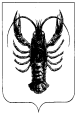 